Book title: Tales of a Fourth Grade Nothing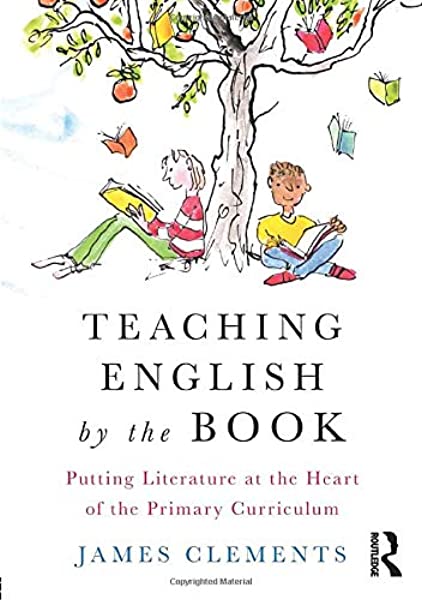 Worksheet 3-Chapter 3Name: …………………………………………………………………Date: …………………………………………………………………Reading ComprehensionRead Chapter 3 and answer the questions.What does Fudge stop doing? What does Peter do to make Fudge eat?Who is the family dog?What does Grandma make for Fudge?Who solves the problem in the end?Connecting to Language-Present ContinuousComplete the sentences using the Present Continuous of the verbs in brackets.Peter ……………………………………………………… (stand) on his head and he ………………………………… (teach) Fudge how to do it.Dad ……………………………………………… (do) tricks while Mum …………………………………… (feed) Fudge.Fudge ……………………………………………… (play) with boxes of cereals in the kitchen and he ……………………………………………… (sit) under the table.Grandma ……………………………………………… (visit) them and they  ………………………………………… (cook) together.The doctors ………………………………………………… (examine) Fudge.Bingo!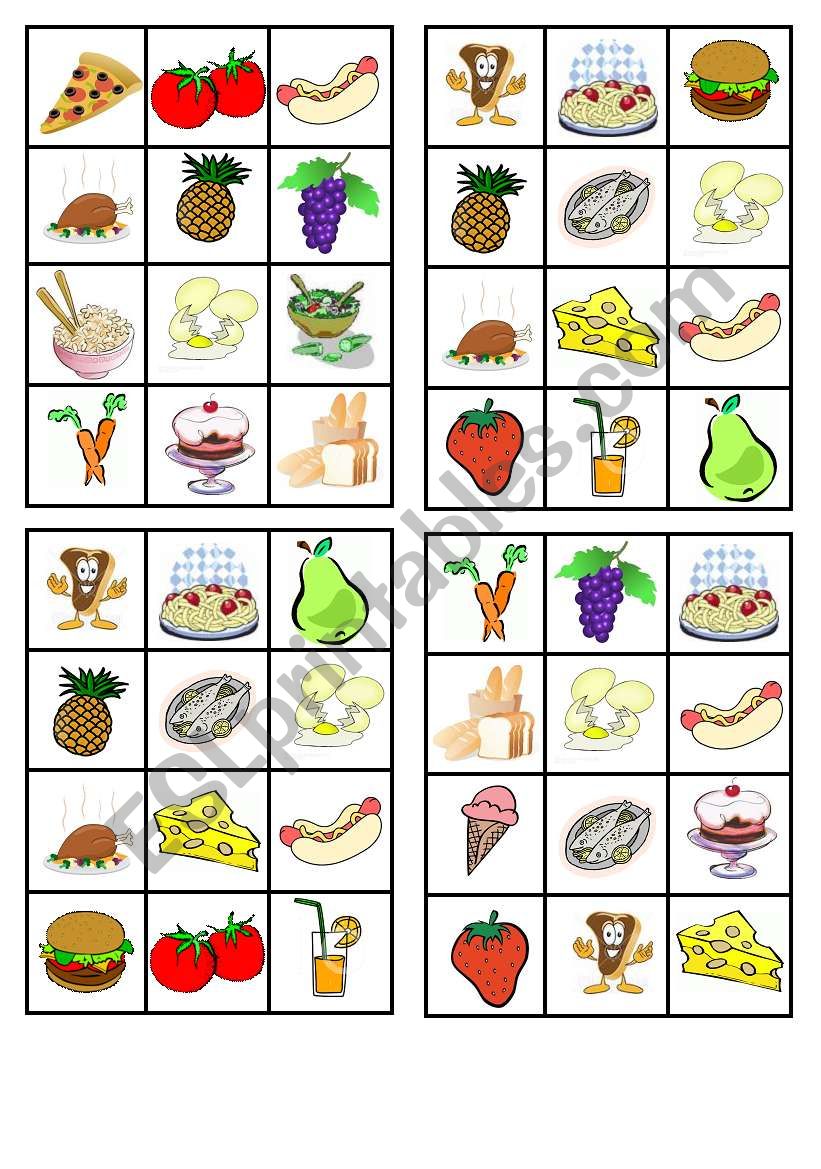 